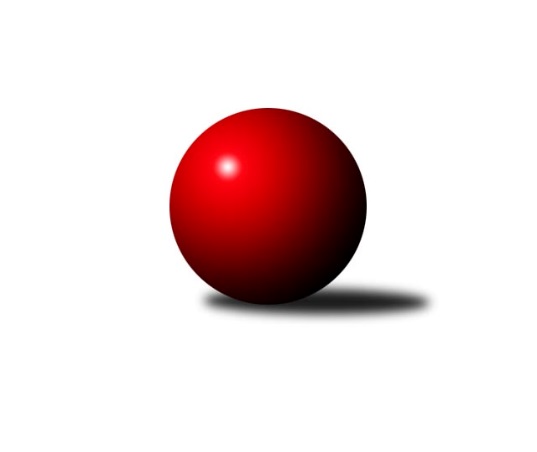 Č.17Ročník 2021/2022	26.2.2022Nejlepšího výkonu v tomto kole: 3444 dosáhlo družstvo: TJ Opava 3. KLM C 2021/2022Výsledky 17. kolaSouhrnný přehled výsledků:TJ Opava 	- TJ Tatran Litovel 	7:1	3444:3227	17.0:7.0	26.2.KK Zábřeh B	- TJ Sokol Bohumín 	6:2	3250:3138	14.5:9.5	26.2.KK Jiskra Rýmařov 	- TJ Unie Hlubina	3:5	3378:3383	15.0:9.0	26.2.TJ Spartak Přerov ˝B˝	- TJ Horní Benešov ˝B˝	7:1	3166:3112	12.5:11.5	26.2.TJ Sokol Chvalíkovice	- TJ Prostějov 	6:2	3297:3180	15.0:9.0	26.2.Sokol Přemyslovice 	- TJ Odry 	2:6	3153:3244	10.0:14.0	26.2.Tabulka družstev:	1.	TJ Unie Hlubina	17	12	0	5	83.0 : 53.0 	225.5 : 182.5 	 3286	24	2.	TJ Sokol Chvalíkovice	16	11	1	4	82.0 : 46.0 	213.0 : 171.0 	 3295	23	3.	KK Jiskra Rýmařov	16	10	1	5	81.5 : 46.5 	224.0 : 160.0 	 3228	21	4.	Sokol Přemyslovice	16	10	1	5	76.0 : 52.0 	203.0 : 181.0 	 3245	21	5.	TJ Odry	17	10	0	7	76.0 : 60.0 	216.5 : 191.5 	 3233	20	6.	TJ Spartak Přerov ˝B˝	17	10	0	7	68.5 : 67.5 	196.5 : 211.5 	 3168	20	7.	TJ Opava	17	9	1	7	75.0 : 61.0 	212.0 : 196.0 	 3260	19	8.	TJ Sokol Bohumín	17	7	0	10	59.5 : 76.5 	187.0 : 221.0 	 3134	14	9.	TJ Prostějov	15	5	0	10	51.5 : 68.5 	173.0 : 187.0 	 3204	10	10.	KK Zábřeh B	15	4	1	10	48.0 : 72.0 	182.5 : 177.5 	 3194	9	11.	TJ Tatran Litovel	16	4	1	11	44.0 : 84.0 	153.0 : 231.0 	 3150	9	12.	TJ Horní Benešov ˝B˝	17	3	0	14	39.0 : 97.0 	166.0 : 242.0 	 3173	6Podrobné výsledky kola:	 TJ Opava 	3444	7:1	3227	TJ Tatran Litovel 	Michal Blažek	176 	 161 	 159 	127	623 	 3:1 	 547 	 143	129 	 140	135	Miroslav Talášek	Petr Bracek	142 	 157 	 149 	141	589 	 4:0 	 496 	 128	113 	 138	117	František Baleka	Luděk Slanina	136 	 157 	 136 	148	577 	 2:2 	 564 	 142	139 	 138	145	Jiří Fiala	Maciej Basista	133 	 115 	 135 	152	535 	 3:1 	 513 	 125	116 	 132	140	Miroslav Sigmund	Milan Jahn	115 	 146 	 143 	142	546 	 2:2 	 552 	 151	129 	 128	144	Kamil Axmann	Tomáš Valíček	137 	 153 	 147 	137	574 	 3:1 	 555 	 147	152 	 139	117	David Čulíkrozhodčí: Stanislav KřížNejlepší výkon utkání: 623 - Michal Blažek	 KK Zábřeh B	3250	6:2	3138	TJ Sokol Bohumín 	Tomáš Pěnička	152 	 139 	 142 	125	558 	 2.5:1.5 	 530 	 134	139 	 122	135	Roman Honl	Martin Flídr	132 	 134 	 136 	117	519 	 3:1 	 510 	 129	128 	 121	132	Jan Zaškolný	Lukáš Horňák	139 	 134 	 140 	129	542 	 2:2 	 545 	 138	127 	 147	133	Stanislav Sliwka	Jiří Michálek	116 	 120 	 145 	131	512 	 2:2 	 521 	 139	146 	 123	113	Jaroslav Klus	Jan Körner	137 	 116 	 158 	151	562 	 2:2 	 527 	 153	133 	 130	111	Petr Kuttler	Jiří Flídr	116 	 172 	 137 	132	557 	 3:1 	 505 	 139	127 	 121	118	Karol Nitkarozhodčí: Soňa KeprtováNejlepší výkon utkání: 562 - Jan Körner	 KK Jiskra Rýmařov 	3378	3:5	3383	TJ Unie Hlubina	Jaroslav Tezzele	137 	 144 	 144 	148	573 	 2:2 	 567 	 139	149 	 142	137	Jan Žídek	Ladislav Stárek	149 	 141 	 155 	143	588 	 4:0 	 557 	 135	135 	 149	138	Petr Basta	Ladislav Janáč	128 	 145 	 126 	132	531 	 2:2 	 547 	 140	135 	 142	130	Pavel Marek	Michal Davidík	125 	 134 	 133 	147	539 	 2:2 	 559 	 123	137 	 153	146	Přemysl Žáček	Jan Sochor	132 	 150 	 147 	139	568 	 3:1 	 553 	 141	147 	 132	133	Martin Marek	Antonín Sochor	152 	 160 	 133 	134	579 	 2:2 	 600 	 150	151 	 143	156	Michal Zatykorozhodčí: Marek HamplNejlepší výkon utkání: 600 - Michal Zatyko	 TJ Spartak Přerov ˝B˝	3166	7:1	3112	TJ Horní Benešov ˝B˝	Vojtěch Venclík	136 	 136 	 154 	125	551 	 2:2 	 523 	 145	123 	 123	132	Bohuslav Čuba	David Janušík	110 	 131 	 126 	124	491 	 0.5:3.5 	 533 	 130	140 	 139	124	Vladislav Pečinka	Vladimír Mánek	156 	 132 	 138 	127	553 	 2:2 	 524 	 113	134 	 130	147	Jan Fadrný	Zdeněk Macháček	132 	 156 	 131 	112	531 	 2:2 	 524 	 139	128 	 129	128	Josef Matušek	Milan Kanda	150 	 128 	 131 	139	548 	 3:1 	 519 	 139	114 	 145	121	Luděk Zeman	Martin Rédr *1	131 	 105 	 118 	138	492 	 3:1 	 489 	 123	122 	 116	128	Jan Janákrozhodčí: Roman Goldemund, Jiří Divilastřídání: *1 od 44. hodu Michal LoučkaNejlepší výkon utkání: 553 - Vladimír Mánek	 TJ Sokol Chvalíkovice	3297	6:2	3180	TJ Prostějov 	Radek Hendrych	142 	 134 	 145 	136	557 	 2:2 	 541 	 153	114 	 151	123	Miroslav Znojil	Denis Vítek	137 	 120 	 144 	136	537 	 2:2 	 542 	 129	132 	 155	126	Roman Rolenc	Otto Mückstein *1	127 	 116 	 151 	119	513 	 0:4 	 548 	 134	134 	 153	127	Jan Pernica	Jiří Staněk	146 	 148 	 144 	148	586 	 4:0 	 557 	 131	143 	 136	147	Václav Kovařík	Aleš Staněk	144 	 145 	 139 	125	553 	 4:0 	 472 	 113	115 	 125	119	Václav Kovařík	David Hendrych	126 	 145 	 148 	132	551 	 3:1 	 520 	 140	130 	 122	128	Karel Zubalíkrozhodčí: Stanislav Křížstřídání: *1 od 59. hodu Jonas MücksteinNejlepší výkon utkání: 586 - Jiří Staněk	 Sokol Přemyslovice 	3153	2:6	3244	TJ Odry 	Ivan Říha	145 	 122 	 148 	135	550 	 2:2 	 526 	 128	127 	 124	147	Daniel Ševčík st.	Eduard Tomek	137 	 130 	 139 	144	550 	 1:3 	 565 	 143	141 	 147	134	Marek Frydrych	Jiří Šoupal	134 	 128 	 119 	132	513 	 2:2 	 518 	 124	141 	 126	127	Petr Dvorský	Tomáš Fraus	134 	 132 	 136 	134	536 	 4:0 	 510 	 118	131 	 131	130	Martin Pavič	Jan Sedláček *1	116 	 116 	 118 	129	479 	 0:4 	 539 	 129	140 	 139	131	Michal Pavič	Radek Grulich	140 	 126 	 129 	130	525 	 1:3 	 586 	 135	146 	 140	165	Karel Chlevišťanrozhodčí: Jiří Zapletalstřídání: *1 od 68. hodu Marek KankovskýNejlepší výkon utkání: 586 - Karel ChlevišťanPořadí jednotlivců:	jméno hráče	družstvo	celkem	plné	dorážka	chyby	poměr kuž.	Maximum	1.	Marek Frydrych 	TJ Odry 	588.82	384.9	203.9	2.7	9/9	(633)	2.	David Hendrych 	TJ Sokol Chvalíkovice	563.87	367.1	196.8	3.0	6/6	(616)	3.	Martin Marek 	TJ Unie Hlubina	563.11	371.5	191.6	3.5	9/9	(601)	4.	Jan Žídek 	TJ Unie Hlubina	559.98	369.7	190.3	3.5	9/9	(605)	5.	Aleš Staněk 	TJ Sokol Chvalíkovice	559.87	376.8	183.0	3.5	5/6	(620)	6.	Antonín Sochor 	KK Jiskra Rýmařov 	558.56	373.9	184.7	4.3	8/8	(621)	7.	Radek Grulich 	Sokol Přemyslovice 	558.49	371.1	187.3	2.7	7/7	(586)	8.	Josef Hendrych 	TJ Sokol Chvalíkovice	555.07	368.2	186.9	4.5	6/6	(604)	9.	Petr Bracek 	TJ Opava 	554.08	368.4	185.7	4.2	8/8	(625)	10.	Přemysl Žáček 	TJ Unie Hlubina	553.22	374.7	178.5	5.4	9/9	(604)	11.	Ivan Říha 	Sokol Přemyslovice 	553.09	369.6	183.5	5.5	7/7	(593)	12.	Jiří Staněk 	TJ Sokol Chvalíkovice	551.88	367.0	184.8	5.3	5/6	(630)	13.	Maciej Basista 	TJ Opava 	551.39	371.8	179.6	6.7	7/8	(576)	14.	Eduard Tomek 	Sokol Přemyslovice 	550.39	373.4	177.0	7.1	7/7	(598)	15.	Tomáš Fraus 	Sokol Přemyslovice 	547.42	371.9	175.5	5.8	5/7	(585)	16.	Radek Hendrych 	TJ Sokol Chvalíkovice	545.97	367.5	178.5	5.1	5/6	(625)	17.	Jan Körner 	KK Zábřeh B	545.46	363.7	181.8	5.1	5/7	(591)	18.	Kamil Axmann 	TJ Tatran Litovel 	544.66	366.7	177.9	4.6	7/8	(569)	19.	Michal Zatyko 	TJ Unie Hlubina	544.15	361.3	182.9	4.9	8/9	(603)	20.	Michal Pavič 	TJ Odry 	543.68	360.4	183.3	3.7	9/9	(595)	21.	Petr Chlachula 	KK Jiskra Rýmařov 	543.64	372.1	171.6	6.5	6/8	(591)	22.	Jan Pernica 	TJ Prostějov 	543.29	362.6	180.7	3.2	7/7	(597)	23.	Jiří Čamek 	TJ Tatran Litovel 	542.68	374.6	168.0	6.7	7/8	(557)	24.	Bohuslav Čuba 	TJ Horní Benešov ˝B˝	541.42	363.7	177.7	4.1	6/8	(609)	25.	Michal Davidík 	KK Jiskra Rýmařov 	541.29	364.4	176.9	5.2	7/8	(575)	26.	Jaroslav Tezzele 	KK Jiskra Rýmařov 	541.06	364.4	176.6	3.7	8/8	(591)	27.	Jiří Michálek 	KK Zábřeh B	540.64	373.4	167.3	5.3	6/7	(563)	28.	Max Trunečka 	TJ Prostějov 	539.98	377.0	163.0	7.5	5/7	(573)	29.	Karel Chlevišťan 	TJ Odry 	539.04	362.5	176.5	5.0	9/9	(599)	30.	Vladimír Mánek 	TJ Spartak Přerov ˝B˝	539.04	368.4	170.7	6.3	6/8	(617)	31.	Milan Jahn 	TJ Opava 	538.68	359.7	179.0	5.1	8/8	(575)	32.	Tomáš Rechtoris 	TJ Unie Hlubina	537.28	367.6	169.7	5.6	6/9	(574)	33.	Bronislav Diviš 	TJ Prostějov 	537.27	363.4	173.8	5.9	7/7	(599)	34.	Luděk Slanina 	TJ Opava 	536.50	361.3	175.2	5.2	8/8	(583)	35.	Ladislav Janáč 	KK Jiskra Rýmařov 	535.80	370.9	164.9	6.6	7/8	(615)	36.	Karel Zubalík 	TJ Prostějov 	535.78	362.7	173.1	5.2	6/7	(595)	37.	Luděk Zeman 	TJ Horní Benešov ˝B˝	535.18	353.8	181.3	7.0	8/8	(609)	38.	Pavel Marek 	TJ Unie Hlubina	534.74	363.1	171.6	7.7	6/9	(554)	39.	Michal Blažek 	TJ Opava 	534.16	360.7	173.5	6.1	7/8	(623)	40.	Roman Honl 	TJ Sokol Bohumín 	533.59	360.9	172.7	5.9	8/9	(578)	41.	Miroslav Znojil 	TJ Prostějov 	533.14	359.1	174.0	6.4	7/7	(587)	42.	Vojtěch Venclík 	TJ Spartak Přerov ˝B˝	532.01	358.0	174.0	4.7	8/8	(593)	43.	Jan Sedláček 	Sokol Přemyslovice 	531.35	363.7	167.7	6.5	5/7	(593)	44.	Zdeněk Macháček 	TJ Spartak Přerov ˝B˝	530.72	364.1	166.6	9.8	6/8	(579)	45.	Petr Basta 	TJ Unie Hlubina	530.70	362.6	168.1	5.3	8/9	(558)	46.	Karol Nitka 	TJ Sokol Bohumín 	530.46	357.7	172.7	5.5	9/9	(569)	47.	Martin Flídr 	KK Zábřeh B	527.74	359.3	168.4	7.9	7/7	(593)	48.	Milan Kanda 	TJ Spartak Přerov ˝B˝	527.56	358.5	169.1	7.4	8/8	(596)	49.	František Baleka 	TJ Tatran Litovel 	525.61	354.4	171.2	6.0	6/8	(561)	50.	Michal Loučka 	TJ Spartak Přerov ˝B˝	525.33	359.3	166.0	7.2	7/8	(593)	51.	Jiří Flídr 	KK Zábřeh B	525.30	354.7	170.6	4.7	5/7	(557)	52.	Aleš Čapka 	TJ Prostějov 	524.99	354.1	170.9	7.2	6/7	(568)	53.	David Čulík 	TJ Tatran Litovel 	524.46	365.2	159.3	8.7	6/8	(555)	54.	Martin Pavič 	TJ Odry 	524.24	356.3	167.9	5.4	9/9	(579)	55.	Petr Dvorský 	TJ Odry 	523.76	354.4	169.3	6.3	9/9	(576)	56.	Petr Dankovič 	TJ Horní Benešov ˝B˝	523.75	356.0	167.8	6.8	6/8	(547)	57.	Jonas Mückstein 	TJ Sokol Chvalíkovice	523.33	358.1	165.3	9.9	4/6	(544)	58.	Petr Axmann 	TJ Tatran Litovel 	522.88	367.2	155.7	7.4	6/8	(555)	59.	Stanislav Sliwka 	TJ Sokol Bohumín 	522.49	361.3	161.2	6.3	9/9	(577)	60.	Fridrich Péli 	KK Zábřeh B	521.62	354.5	167.1	6.6	7/7	(572)	61.	Jiří Fiala 	TJ Tatran Litovel 	521.11	361.7	159.4	8.6	6/8	(569)	62.	Jiří Šoupal 	Sokol Přemyslovice 	520.43	354.1	166.3	5.0	5/7	(558)	63.	Miroslav Talášek 	TJ Tatran Litovel 	519.69	357.9	161.8	8.4	6/8	(547)	64.	Jan Fadrný 	TJ Horní Benešov ˝B˝	517.83	354.5	163.3	8.3	6/8	(553)	65.	Miroslav Sigmund 	TJ Tatran Litovel 	514.95	356.4	158.6	9.0	7/8	(564)	66.	Miroslav Štěpán 	KK Zábřeh B	514.00	357.6	156.4	9.8	5/7	(548)	67.	Daniel Ševčík  st.	TJ Odry 	512.94	355.4	157.6	9.7	9/9	(561)	68.	Jaroslav Klus 	TJ Sokol Bohumín 	512.29	352.5	159.8	8.2	9/9	(557)	69.	Jan Zaškolný 	TJ Sokol Bohumín 	508.36	345.4	163.0	9.5	9/9	(571)		Petr Wolf 	TJ Opava 	573.63	385.1	188.5	3.1	4/8	(602)		Josef Pilatík 	KK Jiskra Rýmařov 	567.00	366.0	201.0	7.0	1/8	(567)		Lukáš Horňák 	KK Zábřeh B	554.25	357.5	196.8	3.4	4/7	(585)		Ladislav Stárek 	KK Jiskra Rýmařov 	553.07	371.7	181.3	3.9	3/8	(588)		Vladislav Pečinka 	TJ Horní Benešov ˝B˝	552.88	376.6	176.3	4.5	4/8	(578)		Jan Sochor 	KK Jiskra Rýmařov 	550.96	367.1	183.9	4.4	5/8	(582)		Otto Mückstein 	TJ Sokol Chvalíkovice	550.43	356.3	194.1	5.3	3/6	(591)		Tomáš Pěnička 	KK Zábřeh B	550.00	364.1	185.9	5.9	4/7	(589)		Petr Kuttler 	TJ Sokol Bohumín 	547.00	366.4	180.6	4.5	5/9	(567)		Lukáš Modlitba 	TJ Sokol Bohumín 	545.36	361.8	183.6	5.6	2/9	(568)		Ondřej Gajdičiar 	TJ Odry 	545.00	376.0	169.0	7.0	2/9	(573)		Michal Klich 	TJ Horní Benešov ˝B˝	543.50	373.5	170.0	7.0	2/8	(546)		Václav Kovařík 	TJ Prostějov 	542.75	369.0	173.8	8.3	4/7	(557)		Martin Rédr 	TJ Spartak Přerov ˝B˝	541.78	359.6	182.2	6.6	3/8	(565)		Miloslav Petrů 	TJ Horní Benešov ˝B˝	541.00	375.0	166.0	8.0	1/8	(541)		Petr Rak 	TJ Horní Benešov ˝B˝	540.75	367.8	172.9	4.2	4/8	(553)		Zdeněk Smrža 	TJ Horní Benešov ˝B˝	539.50	379.3	160.3	10.5	2/8	(567)		Denis Vítek 	TJ Sokol Chvalíkovice	537.00	364.0	173.0	10.0	1/6	(537)		Stanislav Beňa  st.	TJ Spartak Přerov ˝B˝	536.00	378.0	158.0	11.0	1/8	(536)		Roman Rolenc 	TJ Prostějov 	533.13	366.9	166.3	7.4	4/7	(552)		Jozef Kuzma 	TJ Sokol Bohumín 	532.50	385.0	147.5	11.5	2/9	(553)		Vladimír Valenta 	TJ Sokol Chvalíkovice	532.33	363.0	169.3	6.3	3/6	(553)		Josef Matušek 	TJ Horní Benešov ˝B˝	531.97	359.5	172.5	5.5	5/8	(581)		Michal Blažek 	TJ Horní Benešov ˝B˝	531.75	363.8	168.0	11.9	2/8	(564)		Svatopluk Kříž 	TJ Opava 	531.67	360.6	171.1	5.7	3/8	(563)		Vojtěch Rozkopal 	TJ Odry 	531.00	366.0	165.0	6.0	1/9	(546)		Martin Holas 	TJ Spartak Přerov ˝B˝	531.00	368.7	162.3	7.6	5/8	(585)		Tomáš Valíček 	TJ Opava 	529.67	363.4	166.2	6.4	5/8	(589)		Jiří Srovnal 	KK Zábřeh B	526.00	358.5	167.5	8.5	2/7	(548)		Dalibor Hamrozy 	TJ Sokol Bohumín 	524.50	348.0	176.5	7.0	2/9	(536)		Martin Vitásek 	KK Zábřeh B	522.33	352.7	169.7	10.8	3/7	(549)		Marek Kankovský 	Sokol Přemyslovice 	522.33	367.3	155.0	9.3	3/7	(537)		Michal Kolář 	Sokol Přemyslovice 	516.67	349.9	166.8	8.4	3/7	(527)		Martin Koraba 	TJ Horní Benešov ˝B˝	516.00	354.0	162.0	7.0	1/8	(516)		Libor Krajčí 	TJ Sokol Bohumín 	515.00	343.0	172.0	11.0	1/9	(515)		Petr Dankovič 	TJ Horní Benešov ˝B˝	515.00	352.8	162.3	9.8	4/8	(550)		Martin Vološčuk 	KK Zábřeh B	515.00	353.0	162.0	8.0	1/7	(515)		Aleš Kohutek 	TJ Sokol Bohumín 	515.00	357.0	158.0	9.0	2/9	(524)		Jiří Kohoutek 	TJ Spartak Přerov ˝B˝	514.75	364.5	150.3	14.0	4/8	(531)		Robert Kučerka 	TJ Horní Benešov ˝B˝	514.33	355.3	159.0	8.3	2/8	(564)		Petr Chodura 	TJ Unie Hlubina	514.00	351.0	163.0	10.0	1/9	(522)		Jiří Polášek 	KK Jiskra Rýmařov 	512.56	357.9	154.7	9.8	3/8	(568)		David Janušík 	TJ Spartak Přerov ˝B˝	511.65	359.7	152.0	9.2	4/8	(551)		Martin Švrčina 	TJ Horní Benešov ˝B˝	511.50	360.0	151.5	10.5	2/8	(522)		Ondřej Holas 	TJ Spartak Přerov ˝B˝	510.50	356.5	154.0	9.0	1/8	(517)		Jan Janák 	TJ Horní Benešov ˝B˝	509.33	352.3	157.0	10.0	3/8	(522)		René Světlík 	TJ Sokol Bohumín 	509.00	345.0	164.0	11.0	1/9	(509)		Martin Macas 	TJ Tatran Litovel 	509.00	353.0	156.0	3.0	1/8	(509)		Václav Kovařík 	TJ Prostějov 	508.50	367.5	141.0	9.5	2/7	(545)		Štefan Dendis 	TJ Sokol Bohumín 	466.00	324.0	142.0	8.0	1/9	(466)		Jaroslav Heblák 	KK Jiskra Rýmařov 	463.33	336.0	127.3	18.7	3/8	(478)		Pavel Hampl 	TJ Tatran Litovel 	429.50	313.5	116.0	18.5	2/8	(435)Sportovně technické informace:Starty náhradníků:registrační číslo	jméno a příjmení 	datum startu 	družstvo	číslo startu19448	Petr Kuttler	26.02.2022	TJ Sokol Bohumín 	2x12586	Václav Kovařík	26.02.2022	TJ Prostějov 	1x22934	Denis Vítek	26.02.2022	TJ Sokol Chvalíkovice	1x
Hráči dopsaní na soupisku:registrační číslo	jméno a příjmení 	datum startu 	družstvo	Program dalšího kola:18. kolo5.3.2022	so	10:00	TJ Tatran Litovel  - TJ Spartak Přerov ˝B˝	5.3.2022	so	12:00	TJ Prostějov  - TJ Opava 	5.3.2022	so	13:00	TJ Odry  - TJ Sokol Chvalíkovice	5.3.2022	so	13:30	TJ Sokol Bohumín  - KK Jiskra Rýmařov 	5.3.2022	so	13:30	TJ Horní Benešov ˝B˝ - KK Zábřeh B	5.3.2022	so	15:30	TJ Unie Hlubina - Sokol Přemyslovice 	Nejlepší šestka kola - absolutněNejlepší šestka kola - absolutněNejlepší šestka kola - absolutněNejlepší šestka kola - absolutněNejlepší šestka kola - dle průměru kuželenNejlepší šestka kola - dle průměru kuželenNejlepší šestka kola - dle průměru kuželenNejlepší šestka kola - dle průměru kuželenNejlepší šestka kola - dle průměru kuželenPočetJménoNázev týmuVýkonPočetJménoNázev týmuPrůměr (%)Výkon2xMichal BlažekTJ Opava6232xMichal BlažekTJ Opava113.726233xMichal ZatykoHlubina6002xKarel ChlevišťanOdry111.635868xPetr BracekTJ Opava5893xMichal ZatykoHlubina109.186001xLadislav StárekRýmařov58811xMarek FrydrychOdry107.635653xKarel ChlevišťanOdry5866xPetr BracekTJ Opava107.525896xJiří StaněkChvalíkovice5861xLadislav StárekRýmařov106.99588